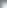 Osnovna škola Kistanje          KistanjeKLASA: 602-02/19-01/174URBROJ:2182/1-12/1-3-01-19-1Kistanje, 16.listopada 2019.g.Na temelju članka 107. Zakona o odgoju i obrazovanju u osnovnoj i srednjoj školi (NN br.: 87/08, 86/09, 92/10, 105/10, 90/11, 16/12, 86/12, 94/13, 152/14, 7/17 i 68/18.), čl. 5, 6 i 7. Pravilnika o zapošljavanju te odredbama Pravilnika o radu Osnovne škole Kistanje, ravnateljica Osnovne škole Kistanje, dana 16. listopada 2019. godine, raspisujeNATJEČAJza popunu radnog mjesta:1.     spremačicaUvjeti: prema Zakonu o odgoju i obrazovanju u osnovnoj i srednjoj školi (NN br.: 87/08, 86/09, 92/10, 105/10, 90/11, 16/12, 86/12, 94/13, 152/14, 7/17 i 68/18. ) i Pravilniku o odgovarajućoj vrsti obrazovanja učitelja i stručnih suradnika u osnovnoj školi (NN br. 6/2019.).Uz prijavu na natječaj potrebno je  priložiti: - životopis,– dokaz o stečenoj stručnoj spremi ,- dokaz o državljanstvu,- uvjerenje nadležnog suda  da se protiv podnositelja prijave ne vodi kazneni postupak u smislu članka    106. Zakona o odgoju i obrazovanju u osnovnoj i srednjoj školi, ne starije od dana objave natječaja ,- elektronički zapis ili potvrdu o podacima evidentiranim u matičnoj evidenciji Hrvatskog zavoda za     mirovinsko osiguranje.  Dokumenti se dostavljaju u preslikama koje nije potrebno ovjeravati.Na natječaj se mogu prijaviti osobe oba spola sukladno članku 13. Zakona o ravnopravnosti spolova (NN br. 82/08.).Osobe koje prema posebnim propisima ostvaruju pravo prednosti, moraju se u prijavi pozvati na to pravo, odnosno uz prijavu priložiti svu propisanu dokumentaciju prema posebnom zakonu.Kandidati koji se pozivaju na pravo prednosti prilikom zapošljavanja sukladno članku 102. Zakona o hrvatskim braniteljima iz Domovinskog rata i članovima njihovih obitelji (NN br. 121/2017.), članku 48 f Zakona o zaštiti vojnih i civilnih invalida rata (NN br. 33/92, 57/92, 77/92, 27/93, 58/93, 2/94, 76/94, 108/95, 108/96, 82/01, 103/03. i 148/13.) i članku 9. Zakona o profesionalnoj rehabilitaciji i zapošljavanju osoba s invaliditetom (NN br. 157/13, 152/14. i 39/18.) imaju prednost u odnosu na ostale kandidate samo pod jednakim uvjetima.Kandidat koji se poziva na pravo prednosti pri zapošljavanju na temelju članka 102. Zakona o pravima hrvatskih branitelja iz Domovinskog rata i članovima njihovih obitelji, dužan je uz prijavu na natječaj priložiti sve dokaze o ispunjavanju traženih uvjeta navedenih u članku 103. Zakona o hrvatskim braniteljima iz Domovinskog rata i članovima njihovih obitelji navedenim na stranicama Ministarstva hrvatskih branitelja: https://branitelji.gov.hr/zaposljavanje-843/843, a dodatne informacije o dokazima koji su gore navedeni potražite na sljedećoj poveznici:https://gov.hr/moja-uprava/hrvatski-branitelji/zaposljavanje/prednost-pri-zaposljavanju/403Kandidati koji su pravodobno dostavili prijavu sa svim prilozima odnosno ispravama i ispunjavaju uvjete natječaja dužni su pristupiti intervjuu prema odredbama čl. 16 Pravilnika o zapošljavanju.KLASA:003-05/19-01/1, URBROJ:2182/1-12/1-3-01-19-01.O vremenu i mjestu održavanja intervjua prijavljeni kandidati bit će obaviješteni telefonom.  Prijavom na natječaj, kandidati su suglasni da Škola kao voditelj zbirke osobnih podataka može prikupljati, koristiti i dalje obrađivati podatke u svrhu provedbe natječajnog postupka sukladno pozitivnim propisima o zaštiti osobnih podataka.Rok za podnošenje prijava je osam (8) dana od dana objave natječaja.Pisane prijave s potrebnom dokumentacijom o ispunjavanju uvjeta iz natječaja dostaviti na adresu škole:                     Osnovna škola Kistanje, Dr. F. Tuđmana 80, 22 305 Kistanje, s naznakom „za natječaj“u roku od 8 dana od dana objave natječaja.Nepotpune i nepravovremeno dostavljene prijave neće se razmatrati.O rezultatima natječaja kandidati će biti obaviješteni putem web stranice  u zakonskom roku.                                                                                                                     Ravnateljica:                                                                                                                     Sanja Marasović Stručić